United States Department of Agriculture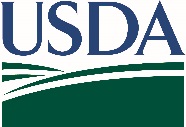 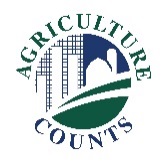 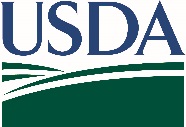 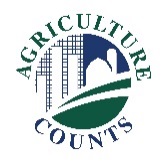 National Agricultural Statistics ServiceWhy am I getting this letter?Enclosed is your  Survey. Please complete the questionnaire online at your earliest convenience. Respond promptly to avoid receiving follow-up contacts. Your information is important. How will the data be used?If we do not hear from you by , we  attempt to contact you to arrange a telephone interview.Your survey response is protected by federal law (Title V, Subtitle A, Public Law 107-347), which keeps your identity and answers confidential. We will publish the survey findings in the  report, to be released on . Thank you for participating and for your support of our programs and U.S. agriculture. If you have any questions, please feel free to contact us at . For more information on this survey, visit: nass.usda.gov/Surveys/Guide_to_NASS_Surveys/index.php.Sincerely,Director/State Statistician, Enclosure